СЕНТЯБРЬ 2022 г.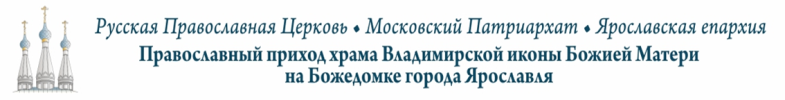 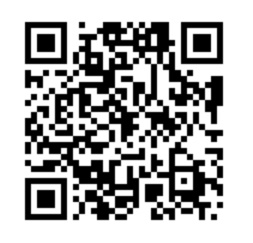 тел. храма: 8 980 703 66 30сайт прихода: bozhedomka.ruДАТАМЕСЯЦЕСЛОВБОГОСЛУЖЕНИЕВРЕМЯиерей31 АВГУСТАСРЕДАИКОНЫ БОЖИЕЙ МАТЕРИ«ВСЕЦАРИЦА»ЛИТУРГИЯ8.00А31 АВГУСТАСРЕДАИКОНЫ БОЖИЕЙ МАТЕРИ«ВСЕЦАРИЦА»ВЕЧЕРНЯ С АКАФИСТОМ СВТ. НИКОЛАЮ17.00А1 СЕНТЯБРЯЧЕТВЕРГДОНСКОЙ ИКОНЫ БОЖИЕЙ МАТЕРИЛИТУРГИЯ8.00К2 СЕНТЯБРЯПЯТНИЦАПРОР. САМУИЛАВЕЧЕРНЯ С АКАФИСТОМ УСПЕНИЯ БОГОРОДИЦЫ17.00К3 СЕНТЯБРЯСУББОТААПОСТОЛА ФАДДЕЯЛИТУРГИЯ, ПАНИХИДА8.00К3 СЕНТЯБРЯСУББОТААПОСТОЛА ФАДДЕЯВСЕНОЩНОЕ БДЕНИЕ17.00А,К4 СЕНТЯБРЯВОСКРЕСЕНЬЕНЕДЕЛЯ 12-Я ПО ПЯТИДЕСЯТНИЦЕИКОНЫ БОЖИЕЙ МАТЕРИ«ПРИБАВЛЕНИЕ УМА»ВОДОСВЯТНЫЙ МОЛЕБЕН8.15К4 СЕНТЯБРЯВОСКРЕСЕНЬЕНЕДЕЛЯ 12-Я ПО ПЯТИДЕСЯТНИЦЕИКОНЫ БОЖИЕЙ МАТЕРИ«ПРИБАВЛЕНИЕ УМА»ЛИТУРГИЯ9.00А6 СЕНТЯБРЯВТОРНИКСВТ. ПЕТРА МОСКОВСКОГОМОЛЕБЕН О НЕДУГУЮЩИМ НЕДУГОМ ПЬЯНСТВА, НАРКОМАНИИ, ТАБАКОКУРЕНИЯ, ИГРОМАНИИ, ИНТЕРНЕТЗАВИСИМОСТИС АКАФИСТОМ БОЖИЕЙ МАТЕРИ «НЕУПИВАЕМАЯ ЧАША»17.00А7 СЕНТЯБРЯСРЕДААПОСТОЛА ВАРФОЛОМЕЯВСЕНОЩНОЕ БДЕНИЕ С БЛАГОСЛОВЕНИЕМ ХЛЕБОВ17.00А,К8 СЕНТЯБРЯЧЕТВЕРГСРЕТЕНИЕВЛАДИМИРСКОЙ ИКОНЫ БОЖИЕЙ МАТЕРИПРЕСТОЛЬНЫЙ ПРАЗДНИКВОДОСВЯТНЫЙ МОЛЕБЕН 7.30К8 СЕНТЯБРЯЧЕТВЕРГСРЕТЕНИЕВЛАДИМИРСКОЙ ИКОНЫ БОЖИЕЙ МАТЕРИПРЕСТОЛЬНЫЙ ПРАЗДНИКЛИТУРГИЯ, КРЕСТНЫЙ ХОД8.30А,К9 СЕНТЯБРЯПЯТНИЦАПРП. ПИМЕНА ВЕЛИКОГОВЕЧЕРНЯ С АКАФИСТОМ ПЕРЕД ВЛАДИМИРСКОЙ ИКОНОЙ БОЖИЕЙ МАТЕРИ17.00К10 СЕНТЯБРЯСУББОТАПРП. МОИСЕЯ МУРИНАЛИТУРГИЯ, ПАНИХИДА8.00К10 СЕНТЯБРЯСУББОТАПРП. МОИСЕЯ МУРИНАВСЕНОЩНОЕ БДЕНИЕ С БЛАГОСЛОВЕНИЕМ ХЛЕБОВ17.00А,К11 СЕНТЯБРЯВОСКРЕСЕНЬЕНЕДЕЛЯ 13-Я ПО ПЯТИДЕСЯТНИЦЕУСЕКНОВЕНИЕ ГЛАВЫ ИОАННА ПРЕДТЕЧИВОДОСВЯТНЫЙ МОЛЕБЕН8.15К11 СЕНТЯБРЯВОСКРЕСЕНЬЕНЕДЕЛЯ 13-Я ПО ПЯТИДЕСЯТНИЦЕУСЕКНОВЕНИЕ ГЛАВЫ ИОАННА ПРЕДТЕЧИЛИТУРГИЯ9.00А11 СЕНТЯБРЯВОСКРЕСЕНЬЕНЕДЕЛЯ 13-Я ПО ПЯТИДЕСЯТНИЦЕУСЕКНОВЕНИЕ ГЛАВЫ ИОАННА ПРЕДТЕЧИПОЛИЕЛЕЙ17.00К12 СЕНТЯБРЯПОНЕДЕЛЬНИКБЛГВ. ВЕЛ. КН. АЛЕКСАНДРА НЕВСКОГОЛИТУРГИЯ8.00А13 СЕНТЯБРЯВТОРНИКСВЩМЧ. КИПРИАНА КАРФАГЕНСКОГОМОЛЕБЕН О НЕДУГУЮЩИМ НЕДУГОМ ПЬЯНСТВА, НАРКОМАНИИ, ТАБАКОКУРЕНИЯ, ИГРОМАНИИ, ИНТЕРНЕТЗАВИСИМОСТИС АКАФИСТОМ БОЖИЕЙ МАТЕРИ «НЕУПИВАЕМАЯ ЧАША»17.00А14 СЕНТЯБРЯСРЕДАЦЕРКОВНОЕ НОВОЛЕТИЕЛИТУРГИЯ8.00А14 СЕНТЯБРЯСРЕДАЦЕРКОВНОЕ НОВОЛЕТИЕВЕЧЕРНЯ С АКАФИСТОМ СВТ. НИКОЛАЮ17.00А15 СЕНТЯБРЯЧЕТВЕРГПРПП. АНТОНИЯ И ФЕОДОСИЯ ПЕЧЕРСКИХЛИТУРГИЯ8.00К16 СЕНТЯБРЯПЯТНИЦАБЛЖ. ИОАННА РОСТОВСКОГОВЕЧЕРНЯ С АКАФИСТОМ ПЕРЕД ВЛАДИМИРСКОЙ ИКОНОЙ БОЖИЕЙ МАТЕРИ17.00К17 СЕНТЯБРЯСУББОТАИКОНЫ БОЖИЕЙ МАТЕРИ«НЕОПАЛИМАЯ КУПИНА»ЛИТУРГИЯ, ПАНИХИДА8.00К17 СЕНТЯБРЯСУББОТАИКОНЫ БОЖИЕЙ МАТЕРИ«НЕОПАЛИМАЯ КУПИНА»ВСЕНОЩНОЕ БДЕНИЕ17.00А,К18 СЕНТЯБРЯВОСКРЕСЕНЬЕНЕДЕЛЯ 14-Я ПО ПЯТИДЕСЯТНИЦЕБЛГВВ. КНН. ПЕТРА И ФЕВРОНИИВОДОСВЯТНЫЙ МОЛЕБЕН8.15К18 СЕНТЯБРЯВОСКРЕСЕНЬЕНЕДЕЛЯ 14-Я ПО ПЯТИДЕСЯТНИЦЕБЛГВВ. КНН. ПЕТРА И ФЕВРОНИИЛИТУРГИЯ9.00А18 СЕНТЯБРЯВОСКРЕСЕНЬЕНЕДЕЛЯ 14-Я ПО ПЯТИДЕСЯТНИЦЕБЛГВВ. КНН. ПЕТРА И ФЕВРОНИИПОЛИЕЛЕЙ17.00А19 СЕНТЯБРЯПОНЕДЕЛЬНИКВОСПОМИНАНИЕ ЧУДА АРХИСТРАТИГА МИХАИЛА В ХОНЕХЛИТУРГИЯ8.00А20 СЕНТЯБРЯВТОРНИКМЧ. СОЗОНТАВСЕНОЩНОЕ БДЕНИЕ С БЛАГОСЛОВЕНИЕМ ХЛЕБОВ17.00А,К21 СЕНТЯБРЯСРЕДАРОЖДЕСТВОБОГОРОДИЦЫЛИТУРГИЯ8.00А,К21 СЕНТЯБРЯСРЕДАРОЖДЕСТВОБОГОРОДИЦЫВЕЧЕРНЯ С АКАФИСТОМ СВТ. НИКОЛАЮ17.00А22 СЕНТЯБРЯЧЕТВЕРГМЧ. СЕВЕРИАНАЛИТУРГИЯ8.00К23 СЕНТЯБРЯПЯТНИЦАСВ. ПУЛЬХЕРИИВЕЧЕРНЯ С АКАФИСТОМ ПЕРЕД ВЛАДИМИРСКОЙ ИКОНОЙ БОЖИЕЙ МАТЕРИ17.00К24 СЕНТЯБРЯСУББОТАПРП. СИЛУАНА АФОНСКОГОЛИТУРГИЯ, ПАНИХИДА8.00К24 СЕНТЯБРЯСУББОТАПРП. СИЛУАНА АФОНСКОГОВСЕНОЩНОЕ БДЕНИЕ17.00А,К25 СЕНТЯБРЯВОСКРЕСЕНЬЕНЕДЕЛЯ 15-Я ПО ПЯТИДЕСЯТНИЦЕПРАВ. СИМЕОНА ВЕРХОТУРСКОГОВОДОСВЯТНЫЙ МОЛЕБЕН8.15К25 СЕНТЯБРЯВОСКРЕСЕНЬЕНЕДЕЛЯ 15-Я ПО ПЯТИДЕСЯТНИЦЕПРАВ. СИМЕОНА ВЕРХОТУРСКОГОЛИТУРГИЯ9.00А26 СЕНТЯБРЯПОНЕДЕЛЬНИКВОСКРЕСЕНИЕ СЛОВУЩЕЕВСЕНОЩНОЕ БДЕНИЕ С БЛАГОСЛВОЕНИЕМ ХЛЕБОВ И ИЗНЕСЕНИЕМ КРЕСТА17.00А27 СЕНТЯБРЯВТОРНИКВОЗДВИЖЕНИЕ КРЕСТА ГОСПОДНЯЛИТУРГИЯ8.00А,К27 СЕНТЯБРЯВТОРНИКВОЗДВИЖЕНИЕ КРЕСТА ГОСПОДНЯМОЛЕБЕН О НЕДУГУЮЩИМ НЕДУГОМ ПЬЯНСТВА, НАРКОМАНИИ, ТАБАКОКУРЕНИЯ, ИГРОМАНИИ, ИНТЕРНЕТЗАВИСИМОСТИС АКАФИСТОМ БОЖИЕЙ МАТЕРИ «НЕУПИВАЕМАЯ ЧАША»17.00А28 СЕНТЯБРЯСРЕДАВМЧ. НИКИТЫВЕЧЕРНЯ С АКАФИСТОМ СВТ. НИКОЛАЮ17.00А29 СЕНТЯБРЯЧЕТВЕРГВМЦ. ЕВФИМИИ ВСЕХВАЛЬНОЙЛИТУРГИЯ8.00К29 СЕНТЯБРЯЧЕТВЕРГВМЦ. ЕВФИМИИ ВСЕХВАЛЬНОЙПОЛИЕЛЕЙ17.00А30 СЕНТЯБРЯПЯТНИЦАМЦЦ. ВЕРЫ, НАДЕЖДЫ, ЛЮБОВИ И МАТЕРИ ИХ СОФИИЛИТУРГИЯ8.00А30 СЕНТЯБРЯПЯТНИЦАМЦЦ. ВЕРЫ, НАДЕЖДЫ, ЛЮБОВИ И МАТЕРИ ИХ СОФИИВЕЧЕРНЯ С АКАФИСТОМ ПЕРЕД ВЛАДИМИРСКОЙ ИКОНОЙ БОЖИЕЙ МАТЕРИ17.00К